Powerpoint PresentationsSlides - the good, the bad (and the ugly)This is a good example of a Powerpoint slide.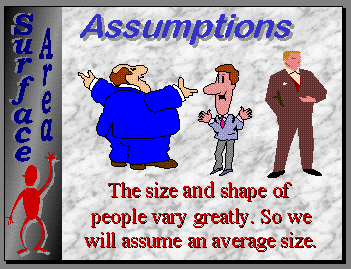 The colours, text used in this slide make it clear to read, it is interesting and there is not too much information to confuse people.A bad example of a Powerpoint Slide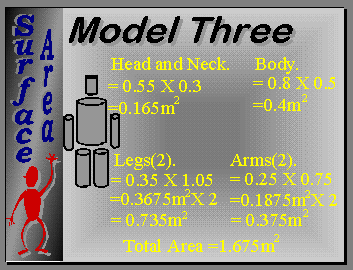 There is a lot of mathematical calculations, these are close together making understanding confusing.  The yellow is difficult to read against the background.